Урок изобразительного искусстваУчитель: Прохорова Елена АнатольевнаТема урока: Цветы Великой Победы.Тема практической работы: Бутоньерка символ Великой Победы (аппликация)Цель: воспитывать патриотические чувства, любовь к родине и гордость за Отечество средствами изобразительного искусства.Задачи: *обобщить и систематизировать знания учащихся об аппликации и её видах;* закрепить у учащихся умения последовательного выполнения работы;*развивать умение компоновать, придерживаясь эскиза;* расширить словарный запас, что такое бутоньерка;*развивать такие качества как усидчивость, внимательность, аккуратность при выполнении работы; *развивать умение работать самостоятельно.Художественные материалы и инструменты для работы:  листы цветной бумаги ( белый – 6х6 см, зелёный – 12х5 см, красный – 26х3,5 см, зелёный- 26х1 см), ножницы, клей-карандаш, клеёнки, крупа для сердцевинки цветка, шаблон цветка яблони и листика.Демонстрационные материалы и ТСО: наглядность «Этапы выполнения бутоньерки», видео описание  картины  Исаака  Ильича  Левитана  «Цветущие яблони», видеоролик «День Победы», мультимедийный проектор, презентация к уроку.Ход урокаОрганизационный моментДрузья мои, я очень рада
Войти в приветливый наш класс,
И для меня уже награда
Вниманье ваших умных глаз,
Я знаю, каждый в классе гений,
Но без труда талант не впрок.
Возьмем же в руки инструменты
И вместе выполним  урок.Проверка готовности к уроку.Посмотри скорей ,дружок!Всё ли взял ты на урок?На столе твоём порядок?Начинается урок!
 2. Сообщение темы  и цели урока .2.1. Отгадывание загадки.Зеленеет даль полей, Запевает соловей. В белый цвет оделся сад, Пчёлы первые летят. Гром грохочет.Угадай, Что за месяц это?2.2. Введение в тему урока.О какой поре года идёт речь? Какие весенние месяцы вы знаете? Какие праздники отмечают весной? (ответы детей)Какой  самый важный праздник в мае? Что вы знаете о нём?9 Мая мы отмечаем День Победы.Был Великий день победыМного лет тому назад.День Победы помнят деды,Знает каждый из внучат.В 1941 году началась война между СССР , в который входила и наша республика Беларусь, и фашистской Германией. На защиту нашей Родины встали не только мужчины-солдаты, но и женщины и дети.Долгих четыре года шла жестокая и беспощадная война. И 9 мая 1945 года Советские войска одержали победу над войсками Германии. Благодаря тому, что жители нашей страны были дружными, отважными они победили.За всё, что есть сейчас у насЗа каждый наш счастливый часЗа то, что солнце светит намСпасибо доблестным солдатамНашим дедам и отцам9мая все люди, в память о погибших , и в честь тех ветеранов которые живут среди нас, прикрепляют на свою одежду ленточку-символ победы.Мы тоже помним об их подвиге, мы гордимся ими!Спасибо героям, 
Спасибо солдатам,
Что мир подарили, 
Тогда - в сорок пятом !
Мы эту Победу -
Вовек не забудем !
Пусть мирное солнцеСияет всем людям !
Пусть счастье и радость
Живут на планете !
Ведь мир очень нужен -
И взрослым, и детям !
9 Мая в праздник Победы, ветеранам Великой Отечественной Войны дарят цветы, подарки. 2.3. Просмотр видеоролика День Победы.Объяснение нового материала.Вступительное слово учителя об аппликации с демонстрацией наглядности «Виды аппликации».Вот и мы сегодня, готовясь к празднику, изготовим аппликацию.Вспомните, что такое аппликация. Апплика́ция (лат. application - прикладывание, присоединение) —способ получения изображения. Техника декоративно-прикладного искусства.Аппликация -вырезание и наклеивание (нашивание) фигурок,узоров  или целых  картин из кусочков бумаги, ткани, кожи, растительных и прочих материалов на материал-основу (фон). Как правило, материалом-основойслужат картон, плотная бумага, дерево.Она бывает:*по форме: объемная; плоская;*по цвету: одноцветная;многоцветная;*по тематике :предметная;сюжетная;декоративная.История бутоньерки.Сегодня мы выполним не простую аппликацию, а бутоньерку – символ Великой Победы.Что же такое бутоньерка? ( ответы - предположения детей)В Средние века их носили рыцари. Они прикалывали бутоньерки в знак любви к дамам их сердец. В языческие времена бутоньерки также носили мужчины, но не признавались в чувствах, а отпугивали ими злых духов. Прикрепляли деталь в область сердца во время свадьбы. Иначе, верили предки, нечисть затуманит жениху разум во время обряда и он не состоится. Так что же это за зверь такой бутоньерка, и зверь ли?   Что такое бутоньерка?   Слово бутоньерка созвучно с бутоном. Элемент, действительно, является миниатюрной композицией из цветов или одним бутоном для крепления к одежде. Однако, перевод понятия связан не только с бутонами. Французское слово boutonniere означает «цветок в петлице». Собственно, в нее и вставляются композиции.
В средние века делали бутоньерки своими руками, вернее, руками слуг. Минибукеты были привилегией знати. Цветы помещали в крохотные сосуды с водой. Они были предназначены специально для бутоньерок и были снабжены булавками. Эти булавки крепили пробирки к одежде. Близость воды позволяла растениям дольше оставаться свежими.   К современным бутоньеркам сосуды не прилагаются. На вопрос как сделать бутоньерку долговечной отвечают флористы. Они советуют опустить цветы в воду часа на 3-4. После такой ванны, растения сохраняют свежесть без подпитки минимум день. Композиции также оборачивают в полиэтиленовую пленку и убирают в холодильник. Это сохраняет бутоньерки, сделанные заранее. Для верности, флористы окунают обрезанные наискосок стебли цветов в стеарин или воск.   Еще одно отличие бутоньерок прошлого от современных – сложность конструкции. Изначально, элемент всегда состоял из одного крупного бутона. Максимум, что к нему могли добавить, травинку или пару листков. В 21-ом веке аксессуар – сложная композиция. Центральный цветок дополняется другими растениями, бутонами, бисером, нитями, блесками и не только.   Виды бутоньерок   Официальной классификации бутоньерок нет. Их облик может быть любым на усмотрение заказчика и исходя из фантазии мастера. Однако, есть деление на натуральные и ненатуральные экземпляры. Так, предлагают бутоньерки купить не только из цветов, но и из бумаги, тканей, бусин. Эти декоративные материалы складывают в бутоны, которые не придется обкатывать водой и помещать в холодильник. Искусственные аксессуары и так не завянут. Мы выполним бутоньерку из бумаги.
3.3. Демонстрация и анализ изделия.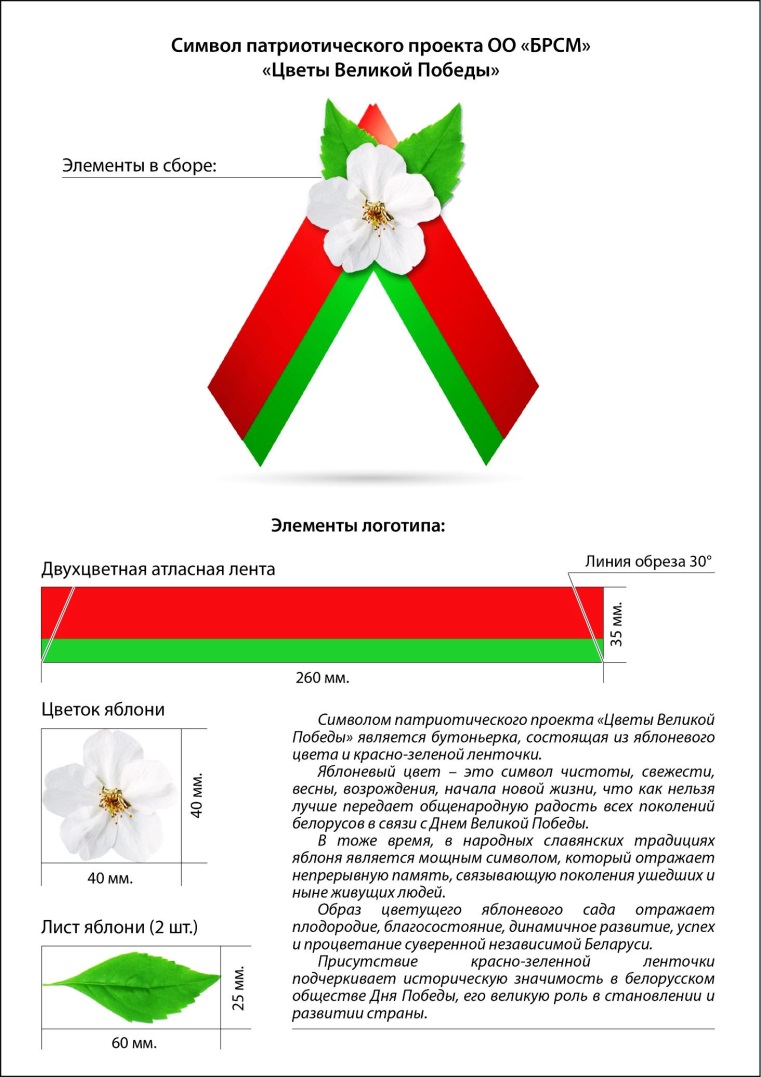 Из каких элементов состоит наша бутоньерка? (Лента, цветок)Что это за цветок? Какого растения? (ответы детей) Почему именно этот цветок взят как символ?Яблоневый цвет – это символ чистоты, свежести, весны, возрождения, начала новой жизни, что как нельзя лучше передаёт общенародную радость всех поколений  жителей нашей страны в связи с Днём Великой Победы.В то же время, в народных славянских традициях яблоня является мощным символом, который отражает непрерывную память, связывающую поколения ушедших и ныне живущих людей.Цветущий яблоневый сад воспевали поэты и изображали великие художники.3.4.Просмотр видеоописания картины И.И.Левитана    «Цветущие яблони».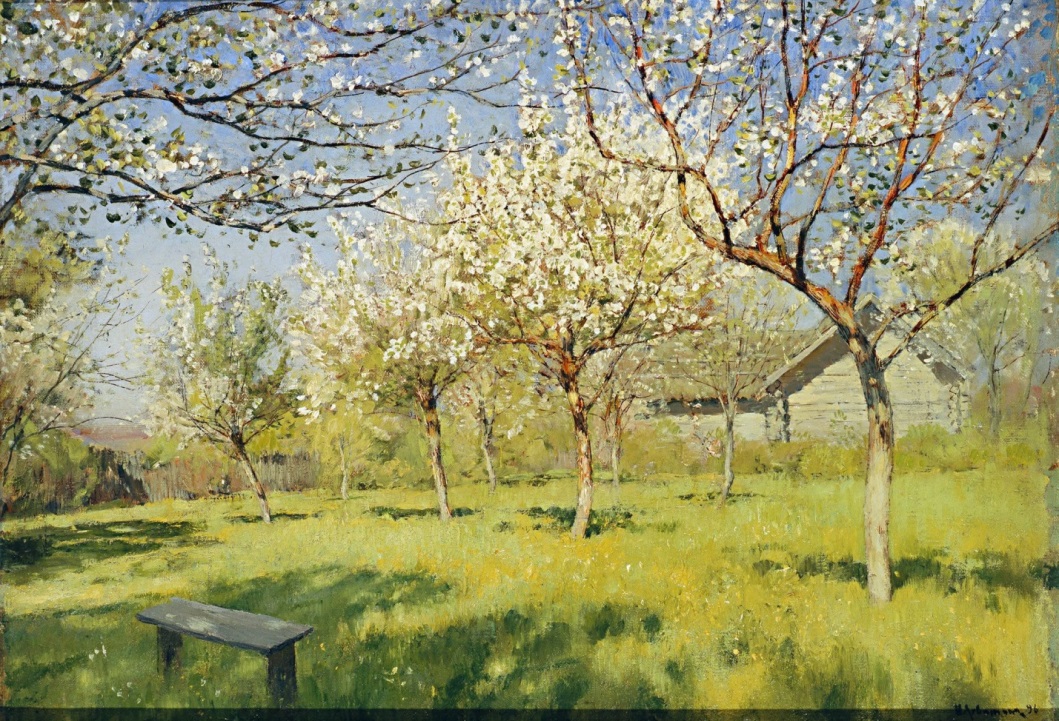 Образ цветущего  яблоневого сада отражает плодородие, благосостояние, динамичное развитие, успех и процветание суверенной независимой Беларуси.Присутствие красно-зелёной ленты подчёркивает историческую значимость в белорусском обществе Дня Победы, его великую роль в становлении и развитии страны.Почему такие цвета были выбраны для ленточки? Что они обозначают?Издавна красный цвет считался цветом мудрости и власти, У древних иудеев был царским цветом, в провославии символизировал божественное проявление. В Древнем Риме цезари носили пурпурные тоги. Красный цвет прежде всего ассоциируется с кровью и огнём. Его символическое значения  очень многообразны и противоречивы. Красный цвет символизирует радость, красоту, любовь и полноту жизни, а с другой стороны – вражду, месть, войну,Зеленый цвет считается цветом самой жизни. Ведь весной и летом, во время расцвета природы, все буквально утопает в зелени. А зелень – это и будущие плоды, и укрытие от солнечного зноя и диких животных. Поэтому на глубочайшем подсознательном уровне все живые существа воспринимают зеленый цвет как символ безопасности и изобилия.3.5. Объяснение последовательности выполнения изделия.* Изготовление ленты : берём красную полоску бумаги и наклеиваем на неё зелёную полоску бумаги. Затем сворачиваем и под углом обрезаем концы ленты. 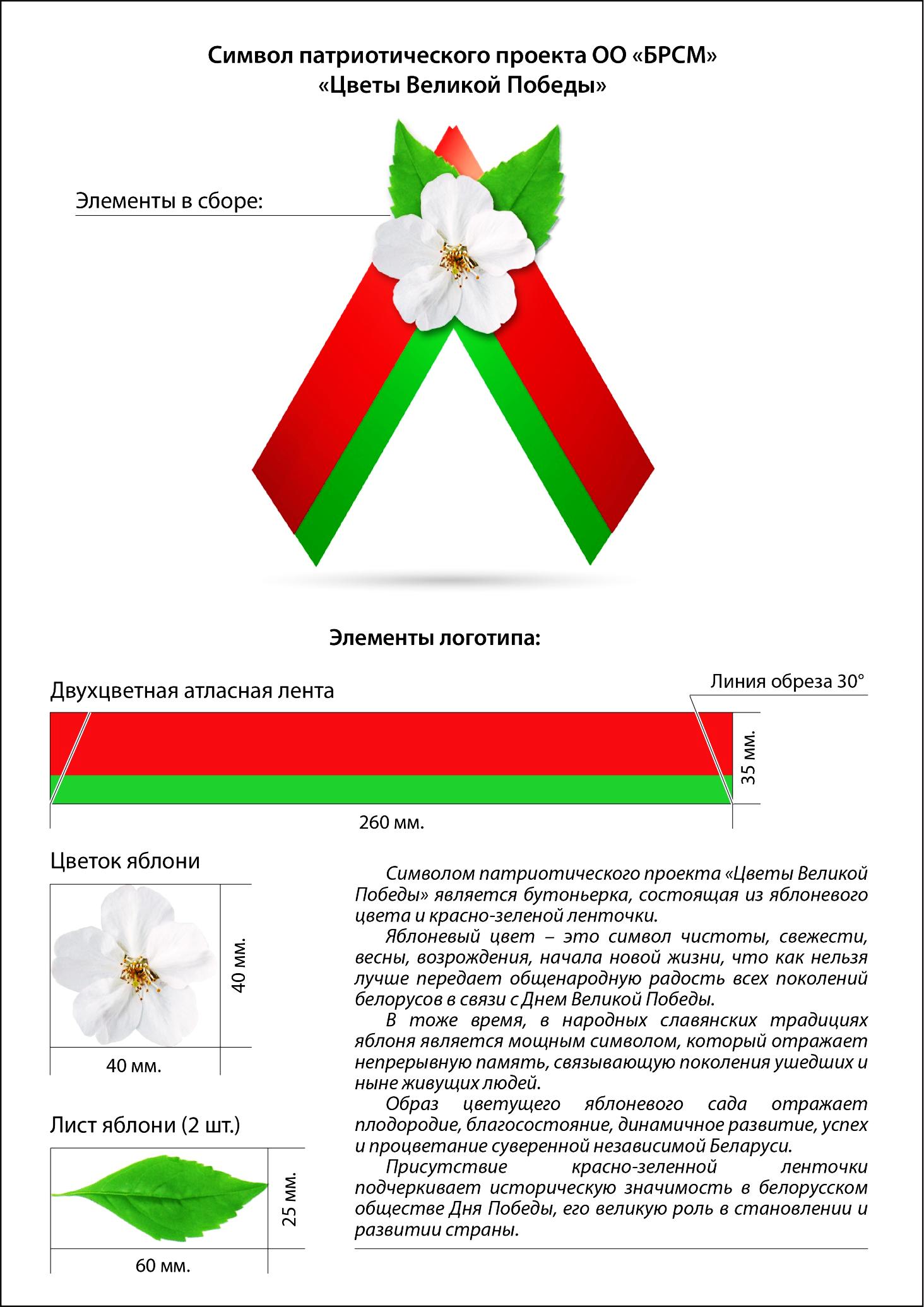 * Цветок яблони: берём шаблон цветка и обводим на белом листе бумаги, вырезаем, края цветка заворачиваем с помощью  ножниц (показ учителя). 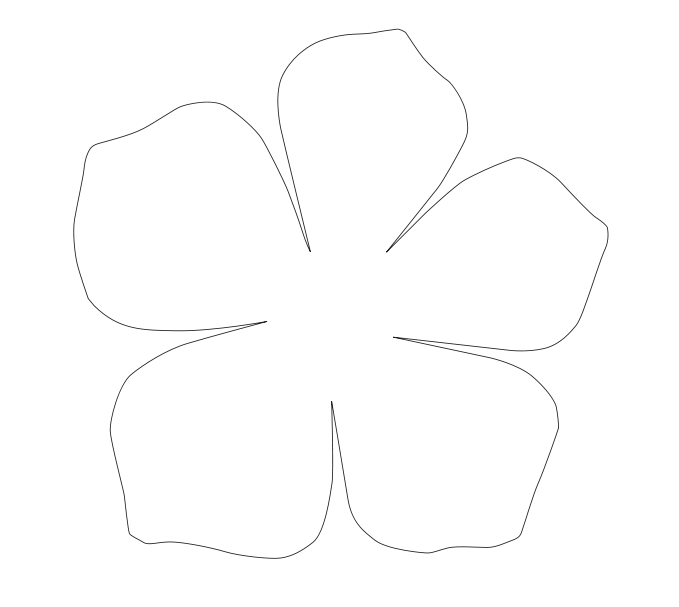 Сердцевину цветка намазываем клеем и посыпаем крупой. *Листики яблони: берём шаблон, обводим 2 листика на зелёной бумаге, вырезаем, приклеиваем на ленту. 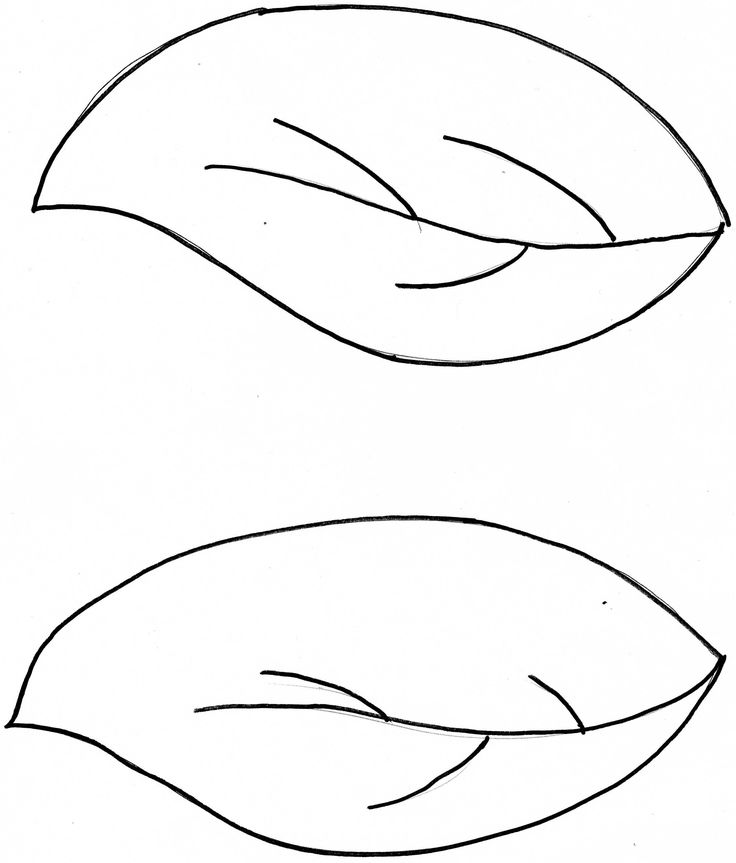  Цветок приклеиваем на ленту. Самостоятельная работа учащихся.Инструктаж по технике безопасности на рабочем месте.Правила обращения с ножницами, клеем.4.2.Физкультминутка.Вместе по лесу идем, (Ходьба на месте)
Не спешим, не отстаем. (Потягивания — руки в стороны)
Вот выходим мы на луг (Наклониться и коснуться левой ступни)
Тысяча цветов вокруг! (Затем коснуться правой ступни)
Вот ромашка, василек,
Медуница, кашка - клевер.
Расстилается ковер
И направо, и налево. (Повороты вправо — влево)
Чтоб сорвать в лесу цветочки, (Наклоны вперед)
Наклоняйтесь до носочков.
Раз цветок, два - цветок,
А потом сплетем венок. (Руки поднять над головой)
Снова мы идем по лесу. (Ходьба на месте)
А вокруг так интересно! (Потягивание — руки в стороны)
Отдохнуть пора ,дружок,
Мы присядем на пенек. (Садятся дети на места).Творческая деятельность.Во время практической работы учитель следит за правильным выполнением технологических операций, за безопасностью выполнения работы, при необходимости проводит индивидуальный инструктаж.Итоги урока.Самооценка и оценка работ учащихся (аккуратность, правильность) Выставка и анализ работ.Обобщение изученного материала.–Что такое аппликация? Что такое бутоньерка?Рефлексия.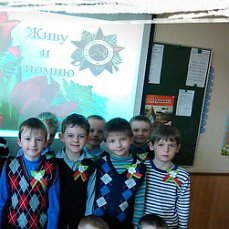 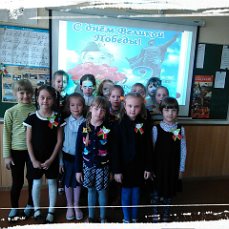 Используемые источникиГусакова М.А. Аппликации – М.,1982https://tvoi-uvelirr.ru/butonerka-vidy-butonerok-kak-prikolot-butonerku/